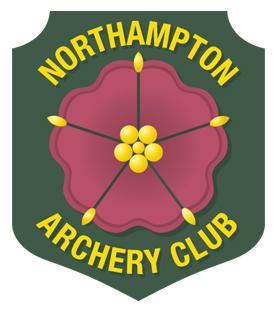 Northampton Archery ClubAnnual General Meeting 2021PROPOSAL FORMAll proposal forms must be returned to the Secretary either by email, or by hand:secretary@northamptonarchery.co.uk Please return no later than 2 weeks before the AGM in order that the proposals can be circulated and considered by the membership prior to the meeting.Proposal :Proposer :(this can be changed at the meeting if someone else proposes the motion and the initial proposer is not present)Seconder : (this may be left blank but the motion must be seconded at the AGM)Background, Information and Discussion DetailsAbout the vote (any special information considered necessary regarding the voting)